REGISTRATION FORM11th INTERNATIONAL SCIENTIFIC CONFERENCE “SPECIAL EDUCATION AND REHABILITATION TODAY”29th - 30th October 2021 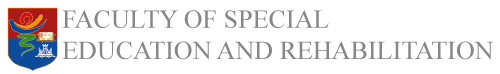 Please provide all information requested and send the completed registration form to:naucniskup@fasper.bg.ac.rsPart 1: INFORMATION ABOUT AUTHORSPart 1: INFORMATION ABOUT AUTHORSPart 1: INFORMATION ABOUT AUTHORSPart 1: INFORMATION ABOUT AUTHORSFirst name, middle initial, last nameProfession/workplace* Note if the author is a PhD student* Note if the author is a PhD student* Note if the author is a PhD student* Note if the author is a PhD studentInstitutionYear of birth Address, cityCountryPhone numberEmail * Please be sure to provide all information* Please be sure to provide all information* Please be sure to provide all information* Please be sure to provide all informationPart 2: PAPER TITLEPart 2: PAPER TITLEPart 2: PAPER TITLEPart 2: PAPER TITLE* For papers written in Serbian titles should be written in Serbian (Latin) and English. For papers written in English the title should be written in English only * For papers written in Serbian titles should be written in Serbian (Latin) and English. For papers written in English the title should be written in English only * For papers written in Serbian titles should be written in Serbian (Latin) and English. For papers written in English the title should be written in English only * For papers written in Serbian titles should be written in Serbian (Latin) and English. For papers written in English the title should be written in English only PAPER TITLEEnglish languagePAPER TITLESerbian languagePart 3: Co-authorsPart 3: Co-authorsPart 3: Co-authorsPart 3: Co-authorsCo-author 1:Co-author 1:Co-author 1:Co-author 1:First name, middle initial, last nameYear of birthProfession/workplaceInstitution EmailInstitution address Co-author 2:Co-author 2:Co-author 2:Co-author 2:First name, middle initial, last nameYear of birthProfession/workplaceInstitutionEmailInstitution addressCo-author 3:Co-author 3:Co-author 3:Co-author 3:First name, middle initial, last nameYear of birthProfession/workplaceInstitution EmailInstitution addressCo-author 4:Co-author 4:Co-author 4:Co-author 4:First name, middle initial, last nameYear of birthProfession/workplaceInstitutionEmailInstitution addressCo-author 5:Co-author 5:Co-author 5:Co-author 5:First name, middle initial, last nameYear of birthProfession/workplaceInstitutionEmail Institution addressPart 4: Conference topic and participationPart 4: Conference topic and participationPart 4: Conference topic and participationTopic: Achievements and challenges in special education and rehabilitation in the field of:Topic: Achievements and challenges in special education and rehabilitation in the field of:Topic: Achievements and challenges in special education and rehabilitation in the field of:health care health care educationeducationsocial caresocial careemployment and work employment and work state response to crimestate response to crimeother areas of importance for special education and rehabilitation other areas of importance for special education and rehabilitation Participation With paperParticipation Without paperPresentation method Oral presentationPresentation method Poster presentation * Mark the appropriate field by clicking the box* Mark the appropriate field by clicking the box* Mark the appropriate field by clicking the boxPart 5: Abstract and keywordsPart 5: Abstract and keywords* Follow the instructions for writing an abstract (link).* For papers written in Serbian abstracts and keywords should be written in Serbian (Latin) and English. For papers written in English abstracts and keywords should be written only in English.* Follow the instructions for writing an abstract (link).* For papers written in Serbian abstracts and keywords should be written in Serbian (Latin) and English. For papers written in English abstracts and keywords should be written only in English.AbstractApstrakt KeywordsKljučne rečiCorresponding author Corresponding author First name, middle initial, last nameEmailPhone number Part 6: WorkshopsPart 6: Workshops* You can choose one workshop for each term * Mark the appropriate field by clicking the box* You can choose one workshop for each term * Mark the appropriate field by clicking the box29th October 2021 from 2 to 3 p.m. 29th October 2021 from 2 to 3 p.m. Goran StojčetovićArt Brut Serbia and National Theatre Pristina, Gracanica House of Culture Art expression and addictionAnica SpasovAssociation “Our home” (“Naša kuća”), Belgrade The role of parents in designing innovative support services for life and economic independence of people with intellectual disabilities – an example of positive practice 29th October 2021 from 6 to 7 p.m.29th October 2021 from 6 to 7 p.m.Boris Pozder, Special Educator and Rehabilitator, Coach for children and adults with disabilitiesPsychomotor re-education through sports activitiesSandra Skendžić, Snežana Babović Dimitrijević, Nataša Selić Stanković, Stefan Ranković, Jelena ŽdraljevićElementary School “Anton Skala” BelgradeThe importance of storytelling in improving social skills of children with autism30th October 2021. from 2 to 3 p.m. 30th October 2021. from 2 to 3 p.m. Robert Bertić, probation officer, senior expert advisor, social workerMinistry of Justice and Administration, Directorate for the Prison System and Probation of the Republic of CroatiaWorking with sexual offendersDejan Marković, PhD, Full professorFaculty of Dentistry, University of Belgrade, Serbia Preserving oral health of children with developmental disabilities